Дистанционное обучение ДООП "Лепка" 3 классЗанятия проводятся по расписанию, задания отправляются через мессенджеры WhatsApp и Viber. Основы изобразительного искусства. Изображение геометрических тел: цилиндр, конус.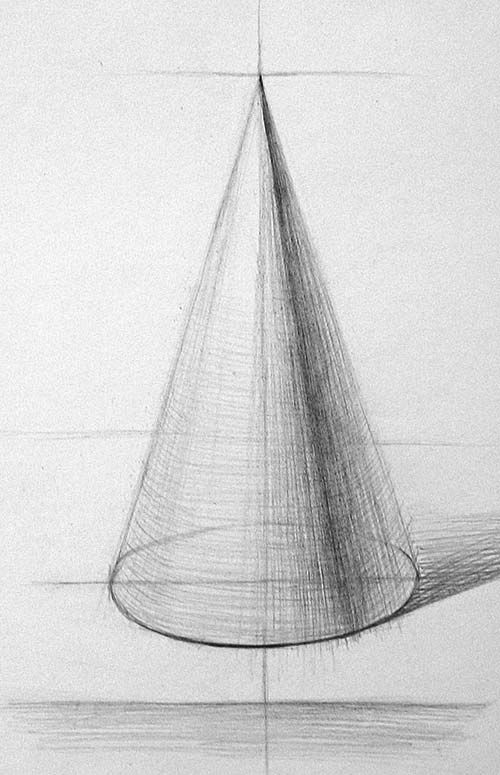 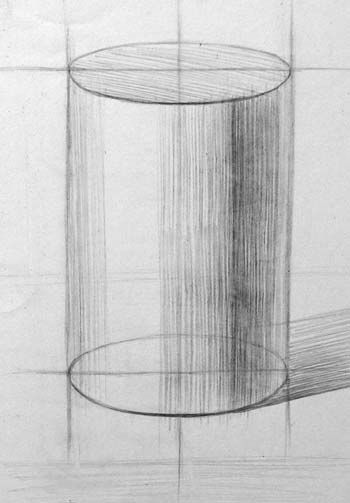 Лепка. "Птенец" папье-маше. Лепим заготовку.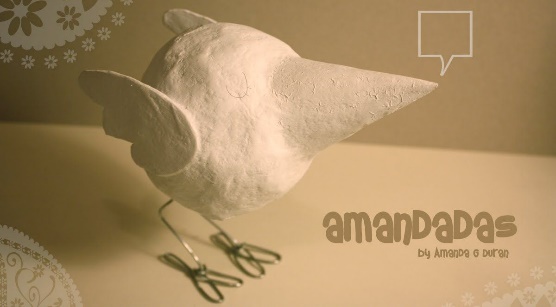 Выполненные задания дети отправляют в группы или в ЛС.